IntroductionDuring the recent TSAG RGM_WM (December 2023), the possibility of changing the status of A-SupRA from its current status of a supplement to be an ITU-T Recommendation.  The UK in submitting this contribution, supports such a change.DiscussionThe purpose of A-SupRA is to provide guidance to such study groups who require specific identifiers to be assigned by competent body such as a registration authority.  Such guidance needs to have been given due diligence for completeness and consistency, and be of such status as to be dutifully considered by the study groups. The current activity is reviewing the text of A-SupRA for completeness and consistency, and is on-going. Such activity can be assisted by agreeing the status of the output of such an activity.  The process of providing output as a recommendation is more thorough and rigorous than that required for a supplement, and is more visible to members.  Given the intent and content of the supplement, then having the text as a recommendation would be preferable.ProposalThe UK proposes that the text of A-SupRA be given the status of a recommendation, and that the text be developed accordingly._______________________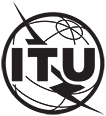 INTERNATIONAL TELECOMMUNICATION UNIONTELECOMMUNICATION
STANDARDIZATION SECTORSTUDY PERIOD 2022-2024INTERNATIONAL TELECOMMUNICATION UNIONTELECOMMUNICATION
STANDARDIZATION SECTORSTUDY PERIOD 2022-2024TSAG-C85TSAG-C85TSAG-C85INTERNATIONAL TELECOMMUNICATION UNIONTELECOMMUNICATION
STANDARDIZATION SECTORSTUDY PERIOD 2022-2024INTERNATIONAL TELECOMMUNICATION UNIONTELECOMMUNICATION
STANDARDIZATION SECTORSTUDY PERIOD 2022-2024TSAG TSAG TSAG INTERNATIONAL TELECOMMUNICATION UNIONTELECOMMUNICATION
STANDARDIZATION SECTORSTUDY PERIOD 2022-2024INTERNATIONAL TELECOMMUNICATION UNIONTELECOMMUNICATION
STANDARDIZATION SECTORSTUDY PERIOD 2022-2024Original: EnglishOriginal: EnglishOriginal: EnglishQuestion(s):Question(s):N/AN/AGeneva,22-26 January 2024Geneva,22-26 January 2024CONTRIBUTIONCONTRIBUTIONCONTRIBUTIONCONTRIBUTIONCONTRIBUTIONCONTRIBUTIONSource:Source:Department of Science Innovation and TechnologyDepartment of Science Innovation and TechnologyDepartment of Science Innovation and TechnologyDepartment of Science Innovation and TechnologyTitle:Title:Change of status of A.Supp-RA to an ITU-T RecommendationChange of status of A.Supp-RA to an ITU-T RecommendationChange of status of A.Supp-RA to an ITU-T RecommendationChange of status of A.Supp-RA to an ITU-T RecommendationContact:Contact:Phil Rushton
Department of Science Innovation and Technology
UKPhil Rushton
Department of Science Innovation and Technology
UKPhil Rushton
Department of Science Innovation and Technology
UKTel:	+xx
E-mail:	philrushton@rcc-uk.ukContact:Contact:Paul Redwin
Department of Science Innovation and Technology
UKPaul Redwin
Department of Science Innovation and Technology
UKPaul Redwin
Department of Science Innovation and Technology
UKTel:	+xx
E-mail:	paul.redwin@dsit.gov.ukAbstract:This contribution proposes changing the status of the supplement on Registration Authorities to a Recommendation.